 Kamerkora „TONIKA”  darba plāns 2017/2018.m.g.Jo grūtāks darbs, jo ar lielāku prieku jāķeras pie tā. Prieks par veikto kliedē nogurumu. / Z. Mauriņa/LAI MUMS KOPĀ SKANĪGS UN MĪLESTĪBAS PILNS GADS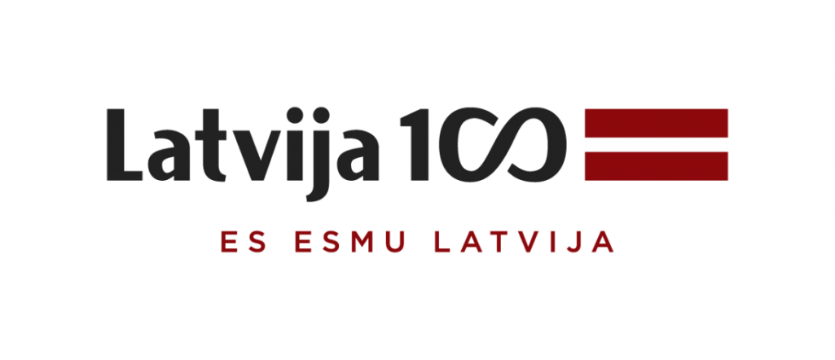 DatumsPasākumsPapildus informācijaSastāvsAUGUSTS/ SEPTEMBRIS   IR TIKAI STARTS…AUGUSTS/ SEPTEMBRIS   IR TIKAI STARTS…AUGUSTS/ SEPTEMBRIS   IR TIKAI STARTS…AUGUSTS/ SEPTEMBRIS   IR TIKAI STARTS…21.08.17.I Mēģinājums  kamerkora grupaiRīgas skolēnu pils, 112.telpa, plkst.18.00KAMERKORIS 24.08.17 – 25.08.17KoraPositivusLimbži, Vidrižu novads Pa Baumaņu Kārļa un Emila Melngaiļa takām KAMERKORIS 28.08.17I mēģinājums vidējai un studijas grupaiRīgas skolēnu pils, 112.telpa, plkst.17.00Meiteņu koris + studija5 .09.18Atvērto durvju diena 2017Rīgas skolēnu pils, 112.telpaPlkst. 14.30 – 19.00Atklātā nodarbība, video skatīšanās, koncerts plkst.17.30 RSP svētku zālē, jauno dalībnieku uzņemšanaVISI6.09.17.  Jauno dalībnieku uzņemšanaPlkst. 17.00 -19.00RSP 112.telpauzņemšana visās vecuma grupās7.09.17Jauno dalībnieku uzņemšanaPlkst. 17.00 -19.00RSP 112.telpauzņemšana visās vecuma grupās08.09.17I nodarbība studijas grupaiPlkst. 17.00 RSP 112.telpaSTUDIJA25.09.172017./2018.m.g. sezonas atklāšanas sapulceKamerkoris + visu grupu vecākiOKTOBRIS  SAVĒJIE SAPRATĪS…OKTOBRIS  SAVĒJIE SAPRATĪS…OKTOBRIS  SAVĒJIE SAPRATĪS…OKTOBRIS  SAVĒJIE SAPRATĪS…03.10.17.Dalība Zibakcijā „Vāgnera „Tanheizera” Svētceļnieku kora gājienā”Plkst. 17.40 no Doma laukumaKAMERKORIS30.10.17Kamerkora „Tonika” 51.. Dzimšanas dienas koncerts „Atpogā savu sirdi” plkst.19.00RSP Svētku zāleVISINOVEMBRIS LATVIJA IR BRĪNUMSKAISTA ZEME, BET SKAISTAJAM JĀPALĪDZ PARĀDĪTIES…NOVEMBRIS LATVIJA IR BRĪNUMSKAISTA ZEME, BET SKAISTAJAM JĀPALĪDZ PARĀDĪTIES…NOVEMBRIS LATVIJA IR BRĪNUMSKAISTA ZEME, BET SKAISTAJAM JĀPALĪDZ PARĀDĪTIES…NOVEMBRIS LATVIJA IR BRĪNUMSKAISTA ZEME, BET SKAISTAJAM JĀPALĪDZ PARĀDĪTIES…16.11.17.Tematiskā nodarbība veltīta Valsts svētkiem17.00Vidējā vecuma grupa17.11.17. Tematiskā atklātā  nodarbība „Manas mājas”RSP plkst. 17.00 Studija 24.11.17.Studijas nodarbība nenotiek, atstrādāta tiks papildus gatavojot Ziemassvētku koncertu decembrīStudijas nodarbība nenotiek, atstrādāta tiks papildus gatavojot Ziemassvētku koncertu decembrīStudijaDECEMBRIS  RE, ARĪ ZVAIGZNĒS IERAKSTĪTS TAS PATS, KAS LAUKOS PLAŠOS: JĀMEKLĒ SUDRABS, TAS BALTAIS, KAS TRĪC TEPATĀS  - MŪSOS PAŠOSDECEMBRIS  RE, ARĪ ZVAIGZNĒS IERAKSTĪTS TAS PATS, KAS LAUKOS PLAŠOS: JĀMEKLĒ SUDRABS, TAS BALTAIS, KAS TRĪC TEPATĀS  - MŪSOS PAŠOSDECEMBRIS  RE, ARĪ ZVAIGZNĒS IERAKSTĪTS TAS PATS, KAS LAUKOS PLAŠOS: JĀMEKLĒ SUDRABS, TAS BALTAIS, KAS TRĪC TEPATĀS  - MŪSOS PAŠOSDECEMBRIS  RE, ARĪ ZVAIGZNĒS IERAKSTĪTS TAS PATS, KAS LAUKOS PLAŠOS: JĀMEKLĒ SUDRABS, TAS BALTAIS, KAS TRĪC TEPATĀS  - MŪSOS PAŠOS14.12.17. Ziemassvētku koncerta „Ziemu svinēt” ĢENERĀLMĒĢINĀJUMS Plkst. 16.30 – 19.00RSP 17.00 – 19.00Studija + Meiteņu koris15.12.17.Piparkūku darbnīca ar skolotāju Leldi LauruRSP plkst. 15.00 – 18.00Studija + Meiteņu koris16.12.17Dienas nometne, gatavojoties Ziemassvētku koncertiem „BALTS” , iespējams  mēģinājums instrumentālistiem un solistiem  programma „BALTS”10.00 – 15.00 ar pusdienu (paņemt līdzi ēdienu pusdienām, kopēgam galdam, tēju uzvārīsim uz vetas) RSPKamerkoris 17.12.17.Ziemassvētku koncerts „Ziemu svinēt” un eglīte RSP (vai citā telpā, šobrīd problēmas ar telpu nodrošinājumu) Meiteņu koris, studija20.12.17Ziemassvētku koncerts „BALTS” Rīgas Lutera Evaņģēliski luteriskā baznīca, Torņakalna iela 3KAMERKORIS     22.12.17 Ziemassvētku koncerts „BALTS”Izbraukums – ziemassvētku eglītes pasākums (informācija tiks precizēta) KAMERKORIS23.12.17. Ziemassvētku koncerts „BALTS”Rīgas Jaunā Sv. Ģertrūdes Evaņģēliski luteriskā baznīca, Brīvības iela 119KAMERKORISJANVĀRIS MAN LIKĀS, KA NAV NEKAS SILTĀKS PAR SNIEGA PIKU, KO CILVĒKS NES DĀVINĀT OTRAM…JANVĀRIS MAN LIKĀS, KA NAV NEKAS SILTĀKS PAR SNIEGA PIKU, KO CILVĒKS NES DĀVINĀT OTRAM…JANVĀRIS MAN LIKĀS, KA NAV NEKAS SILTĀKS PAR SNIEGA PIKU, KO CILVĒKS NES DĀVINĀT OTRAM…JANVĀRIS MAN LIKĀS, KA NAV NEKAS SILTĀKS PAR SNIEGA PIKU, KO CILVĒKS NES DĀVINĀT OTRAM…31.01.18. Labdarības koncerts Sociālās aprūpes centrs “Rīga”filiāle “Jugla”kamerkorisFEBRUĀRIS  ES NEZINĀJU, KA MANĪ IR TIK DAUDZ VIETAS – TEV…FEBRUĀRIS  ES NEZINĀJU, KA MANĪ IR TIK DAUDZ VIETAS – TEV…FEBRUĀRIS  ES NEZINĀJU, KA MANĪ IR TIK DAUDZ VIETAS – TEV…FEBRUĀRIS  ES NEZINĀJU, KA MANĪ IR TIK DAUDZ VIETAS – TEV…7.02.18. Romāna Vanaga seviešu koru kopmēģinājumsRTU Lielā zāle plkst. 19.00KAMERKORIS14.02.18Vokālās mūzikas konkurss "Balsis 2018", Centrs raj. Rīgas Raiņa vakara (maiņu) 8. vidusskolaplkst.Vidējās grupas ansamblis 28.02.18Labdarības koncertsSociālās aprūpes centrā “Rīga”, filiālē “Ezerkrasti”Kamerkoris + vidējā grupaMARTS  RADI SAVU PASAULI!MARTS  RADI SAVU PASAULI!MARTS  RADI SAVU PASAULI!MARTS  RADI SAVU PASAULI!12.03.18.Labdarības koncerts sociālās aprūpes centrāInformācija tiks precizētaKamerkoris + vidējā grupa17.03.2017Rīgas pilsēta, Romāna Vanaga sieviešu koru grupas skate (100gades dziesmu svētku) Vieta tiks precizētaKAMERKORIS22.03.18. Studijas grupas mēģinājums plkst. 17.00 . 23. martā sakarā ar meiteņu kora skati studijas mēģinājums nenotiek. STUDIJA23.03.185.-9. klašu koru konkurss "Dziesmai būt" Latgales priekšpilsēta, Centra un Ziemeļu rajoni plkst. 14.00 Rīgas 6. vidusskolaMeiteņu koris+daļēji kamerkoris (5. – 12.klašu grupa)APRĪLIS VISSVARĪGĀKAIS, KO CILVĒKS VAR IZDARĪT, IR NE JAU PĀRMAINĪT PASAULI, BET GAN SEVI… APRĪLIS VISSVARĪGĀKAIS, KO CILVĒKS VAR IZDARĪT, IR NE JAU PĀRMAINĪT PASAULI, BET GAN SEVI… APRĪLIS VISSVARĪGĀKAIS, KO CILVĒKS VAR IZDARĪT, IR NE JAU PĀRMAINĪT PASAULI, BET GAN SEVI… APRĪLIS VISSVARĪGĀKAIS, KO CILVĒKS VAR IZDARĪT, IR NE JAU PĀRMAINĪT PASAULI, BET GAN SEVI… 12.04.18.5.-9.klašu koru konkurss "Dziesmai būt" 2. kārta, Rīgas Valsts 2. ģimnāzija/K Meiteņu koris+daļēji kamerkoris (5. – 12.klašu grupa)23.04.18. Dziesmu svētku kopmēģinājums VEF kutūtas pils KAMERKORISMAIJS MĪLESTĪBA ZIED GALOTNĒ. KĀ JAUNS SARKANS ČIEKURS EGLĒ. TUR CITĀDI ŠALCS VĒJŠ UN SMARŽAS IR TUVĀK SAULEI…MAIJS MĪLESTĪBA ZIED GALOTNĒ. KĀ JAUNS SARKANS ČIEKURS EGLĒ. TUR CITĀDI ŠALCS VĒJŠ UN SMARŽAS IR TUVĀK SAULEI…MAIJS MĪLESTĪBA ZIED GALOTNĒ. KĀ JAUNS SARKANS ČIEKURS EGLĒ. TUR CITĀDI ŠALCS VĒJŠ UN SMARŽAS IR TUVĀK SAULEI…MAIJS MĪLESTĪBA ZIED GALOTNĒ. KĀ JAUNS SARKANS ČIEKURS EGLĒ. TUR CITĀDI ŠALCS VĒJŠ UN SMARŽAS IR TUVĀK SAULEI…17.05.18Starptautiskajai ģimenes dienai veltīts koncerts “Vienmēr..”BJC “Rīgas Skolēnu pils” Svētku zāleSTUDIJA, MEITEŅU KORIS20.05.18. Kora tradicionālā  mācību ekskursija Informācija tiks precizētaVISI INTERESENTI 23.05.18Pavasara atskaites koncerts “Es esmu Latvija”Informācija tiks precizētaKAMERKORIS + MEITEŅU KORIS 27.05.18.Rīgas Skolēnu pils sezonas noslēguma pasākumsInformācija tiks precizētaVISI DALĪBNIEKIJŪNIJSTAS IR ĻOTI SVARĪGI – LAIKU PA LAIKAM KĻŪT MAZAM, LAI AUGTU LIELS…JŪNIJSTAS IR ĻOTI SVARĪGI – LAIKU PA LAIKAM KĻŪT MAZAM, LAI AUGTU LIELS…JŪNIJSTAS IR ĻOTI SVARĪGI – LAIKU PA LAIKAM KĻŪT MAZAM, LAI AUGTU LIELS…JŪNIJSTAS IR ĻOTI SVARĪGI – LAIKU PA LAIKAM KĻŪT MAZAM, LAI AUGTU LIELS…2..06.vai 3.06.Dziesmusvētku skates  pusfinālsVieta un laiks tiks precizēti KAMERKORISGatavošanās XXVI Vispārējie latviešu Dziesmu un XVI Deju svētkiemGatavošanās XXVI Vispārējie latviešu Dziesmu un XVI Deju svētkiemGatavošanās XXVI Vispārējie latviešu Dziesmu un XVI Deju svētkiemKAMERKORISJŪLIJS/ AUGUSTSUN VISA DZĪVE IR ZAĻA SULA, KAS ŠĶĪST GAR KUĢU SĀNIEM! UN DZENSKRŪVES SMARŽO PĒC PIPARMĒRTRĀM…JŪLIJS/ AUGUSTSUN VISA DZĪVE IR ZAĻA SULA, KAS ŠĶĪST GAR KUĢU SĀNIEM! UN DZENSKRŪVES SMARŽO PĒC PIPARMĒRTRĀM…JŪLIJS/ AUGUSTSUN VISA DZĪVE IR ZAĻA SULA, KAS ŠĶĪST GAR KUĢU SĀNIEM! UN DZENSKRŪVES SMARŽO PĒC PIPARMĒRTRĀM…JŪLIJS/ AUGUSTSUN VISA DZĪVE IR ZAĻA SULA, KAS ŠĶĪST GAR KUĢU SĀNIEM! UN DZENSKRŪVES SMARŽO PĒC PIPARMĒRTRĀM…30.06.18. – 8.07.18. XXVI Vispārējie latviešu Dziesmu un XVI Deju svētki Mežaparks u.c. norises vietasKAMERKORIS13.08.-21.08.Starptautiskais brauciens Šveice, VācijaKamerkoris+ daļēji meiteņu koris